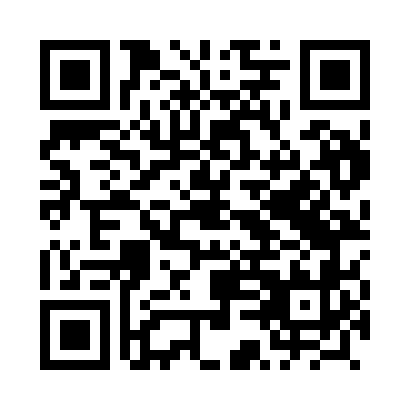 Prayer times for Kiszewo, PolandWed 1 May 2024 - Fri 31 May 2024High Latitude Method: Angle Based RulePrayer Calculation Method: Muslim World LeagueAsar Calculation Method: HanafiPrayer times provided by https://www.salahtimes.comDateDayFajrSunriseDhuhrAsrMaghribIsha1Wed2:415:2112:505:598:2110:482Thu2:385:1912:506:008:2310:523Fri2:375:1712:506:018:2410:554Sat2:365:1512:506:028:2610:565Sun2:355:1312:506:038:2810:576Mon2:355:1112:506:048:3010:577Tue2:345:0912:506:058:3110:588Wed2:335:0812:506:068:3310:599Thu2:325:0612:506:078:3510:5910Fri2:325:0412:506:088:3611:0011Sat2:315:0212:506:098:3811:0112Sun2:305:0112:506:108:3911:0113Mon2:304:5912:506:118:4111:0214Tue2:294:5712:506:128:4311:0315Wed2:284:5612:506:138:4411:0416Thu2:284:5412:506:148:4611:0417Fri2:274:5312:506:158:4711:0518Sat2:274:5112:506:168:4911:0619Sun2:264:5012:506:168:5011:0620Mon2:264:4912:506:178:5211:0721Tue2:254:4712:506:188:5311:0822Wed2:254:4612:506:198:5511:0823Thu2:244:4512:506:208:5611:0924Fri2:244:4312:506:218:5811:1025Sat2:234:4212:506:218:5911:1026Sun2:234:4112:506:229:0011:1127Mon2:234:4012:516:239:0211:1228Tue2:224:3912:516:249:0311:1229Wed2:224:3812:516:249:0411:1330Thu2:224:3712:516:259:0511:1331Fri2:214:3612:516:269:0711:14